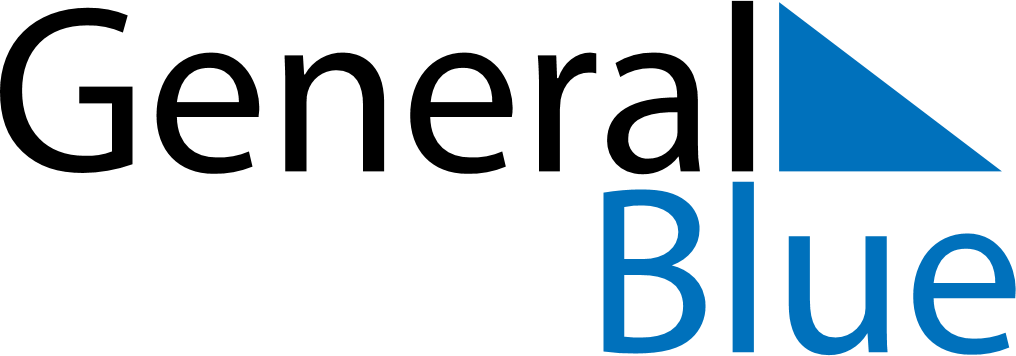 Daily PlannerAugust 18, 2025 - August 24, 2025Daily PlannerAugust 18, 2025 - August 24, 2025Daily PlannerAugust 18, 2025 - August 24, 2025Daily PlannerAugust 18, 2025 - August 24, 2025Daily PlannerAugust 18, 2025 - August 24, 2025Daily PlannerAugust 18, 2025 - August 24, 2025Daily Planner MondayAug 18TuesdayAug 19WednesdayAug 20ThursdayAug 21FridayAug 22 SaturdayAug 23 SundayAug 24MorningAfternoonEvening